№  426                                                                                     13 декабря 2017 года   Постановление «Об утверждении Программы комплексного развития социальной инфраструктуры муниципального образования «Городское поселение Морки» на 2017-2033 годы».В соответствии с Градостроительным кодексом Российской Федерации, Федеральным законом от 06.10.2003г. № 131-ФЗ «Об общих принципах организации местного самоуправления в Российской Федерации», Генеральным планом  муниципального образования «Городское поселение Морки»ПОСТАНОВЛЯЮ:1. Утвердить Программу комплексного  развития социальной инфраструктуры  муниципального образования «Городское поселение Морки» на 2017-2033 годы.2. Опубликовать настоящее Постановление информационном  стенде, а так же разместить на  официальном сайте Администрации МО «Городское поселение Морки» в информационно-телекоммуникационной сети «Интернет».3. Контроль за исполнением настоящего Постановления оставляю за собой.4. Настоящее постановление вступает в силу с момента его официального опубликования. Глава администрации МО«Городское поселение Морки»                                    В.А. Борисов   «Морко ола сынан илем»муниципальный образованийынадминистрацийже»муниципальныйучреждений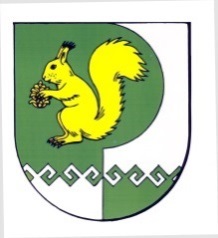 Муниципальное учреждение «Администрациямуниципальногообразования«Городское поселениеМорки»